LABORATORIO VIRTUAL DE MUELLES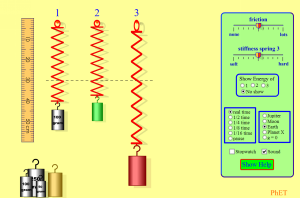 Responde a las siguientes preguntas (responde en otro color):Indica la masa en gramos de los cuerpos de color:Explica cómo la has calculado:¿Qué efecto tiene la fricción? ¿Qué ocurre si la elimino?¿Qué significa “suavidad”? ¿Qué efecto tiene y con qué crees que está relacionada?¿Qué diferencia existe entre Júpiter, la Tierra y la Luna? ¿Qué observas en el planeta X y qué podemos deducir? ¿Qué pasa a g=0?Por último haz una captura de un montaje originalOBJETOPESO (MASA)Cilindro rojoCilindro amarilloCilindro verde